Батьки і дітиБатьки  і  діти - це тандем  природи,В  якім  закладені  усі  земні  чуття,Бо  діти паростки, які під  сонцем  сходять.Вони  є  сенсом  нашого  життя.У  дітях  наша  сила і безсилля,І  стимул  підніматися  і  йти.У  них  наснага наша  і  зусилляЧерпати  мудрості з  життя   глибин.Батьки  і  діти -  нероздільне коло,Одне  биття для  рідних  двох  сердець,Одна  любов, одне  бурхливе  море,Одне  горіння душ, один  терпець.Батьки  і  діти  - це велике  поле,Є  в  ньому колос, є  і  будяки.Але  в  труді  не  виростуть  ніколи,Колючі  і незграбні  терняки.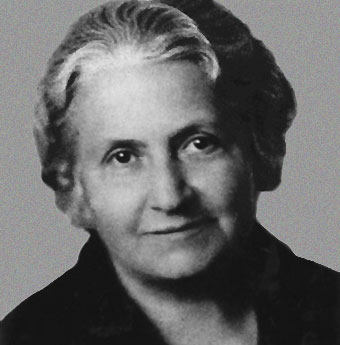 19 заповідей Марії Монтессорі для батьківДітей вчить те, що їх оточуєМарія Монтессорі19 заповідей Марії Монтессорі для батьків, які треба перечитувати хоча б раз на рік1. Дітей вчить те, що їх оточує.2. Якщо дитину часто критикують – вона вчиться засуджувати.3. Якщо дитину часто хвалять – вона вчиться оцінювати.4. Якщо дитині демонструють ворожість – вона вчиться битися.5. Якщо з дитиною чесні – вона вчиться справедливості.6. Якщо дитину часто висміюють – вона вчиться бути боязкою.7. Якщо дитина живе з почуттям безпеки – вона вчиться вірити.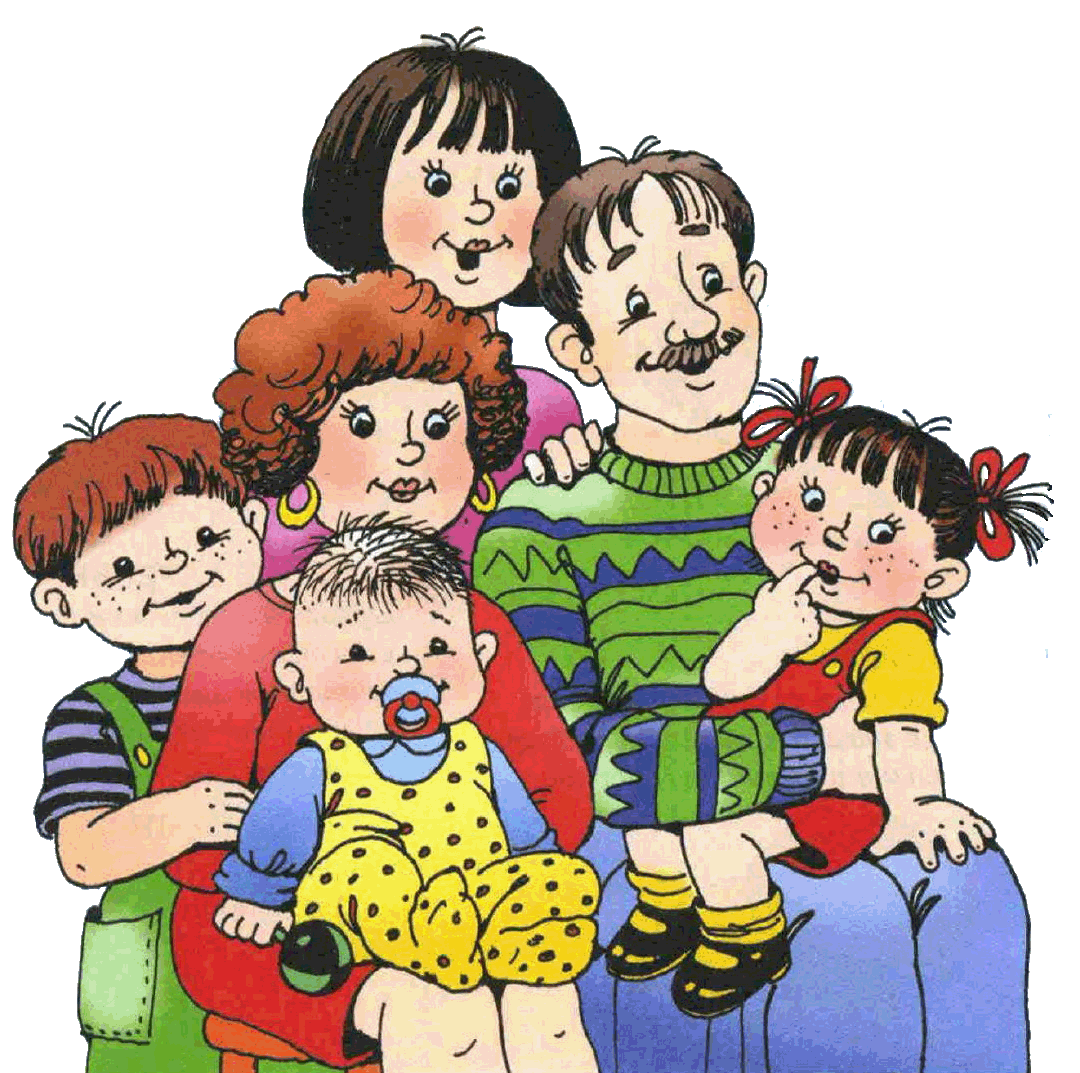 8. Якщо дитину часто ганьблять – вона вчиться відчувати себе винною.9. Якщо дитину часто схвалюють – вона вчиться добре до себе ставитися.10. Якщо до дитини часто бувають поблажливі – вона вчиться бути терплячою.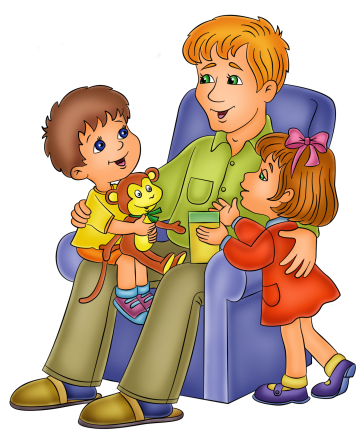   11. Якщо дитину часто підбадьорюють – вона набуває впевненість у собі.12. Якщо дитина живе в атмосфері дружби і відчуває себе необхідною – вона вчиться знаходити в цьому світі любов.13. Не кажіть погано про дитину – ні при ній, ні без неї.14. Концентруйтесь на розвитку хорошого в дитині, так що в підсумку поганому не залишатиметься місця.15. Завжди прислухайтеся і відповідайте дитині, яка звертається до вас.16. Поважайте дитину, яка зробила помилку і зможе зараз або трохи пізніше виправити її.17. Будьте готові допомогти дитині, яка знаходиться в пошуку і бути непомітними для тієї дитини, яка вже все знайшла.18. Допомагайте дитині освоювати неосвоєне раніше. Робіть це, наповнюючи навколишній світ турботою, стриманістю, тишею і любов’ю.19. У поводженні з дитиною завжди дотримуйтеся кращих манер – пропонуйте їй краще, що є в вас самих.